Majstrovstvá Slovenska v párovom Go Všeobecné pravidláMajstrovstvá sa hrajú v rámci turnaja Rengo, ak sa prihlásia aspoň 3 páry. Sú uzavreté pre zahraničných účastníkov.Každý pár dostane poradové číslo podľa svojho ratingu, ktorý sa určí ako súčet ratingov hráčov tvoriacich pár delené dvomi (číslo 1 má najvyšší rating). Pri rovnosti súčtu ratingov sa poradie určí vyšším ratingom silnejšieho hráča v páre, pri rovnosti losom (náhodne).Pri počte 4 páry a viac sa použije KO hrací systém v závislosti na počte účastníkov. 
(Pavúk pre 4, 8 alebo 16 párov s nasadením podľa prideleného čísla)Páry, ktoré nehrajú predkolo, nesmú hrať proti iným párom, ináč sú štandardne losované v rámci Rengo.Poradie sa stanoví nasledovne:Víťazom je pár, ktorý vyhrá finále KO systému.Na druhom mieste sa umiestni pár, ktorý vo finále prehral.O tretie miesto zohrajú zápas páry, ktoré vypadli v semifinále.(ak by sa hral plný pavúk, tak 2. a 3. miesto je určené z plného pavúka – volí organizátor)Pravidlá párovania:3 páry (každý s každým)V jednotlivých kolách hrajú vždy dva páry proti sebe. Tretí pár sa losuje bez špeciálnych pravidiel v rámci Rengo. (2 – 3, 1 – 3, 1 – 2)(kvôli Rengo je možno lepšie hrať 1 – 3, 1 – 2, 2 – 3 a najsilnejší pár môže byť losovaný v rámci Rengo v 3. kole ak má 2 výhry s niekým 2 bodovým a hrať o umiestnenie v Rengo)Pri rovnosti bodov rozhoduje o poradí vyšší rating a v prípade rovnosti súčtu ratingov sa poradie určí vyšším ratingom silnejšieho hráča v páre, pri jeho rovnosti lós.4 páryOdohrá sa klasický KO systém pre 4 účastníkov s určením 3 miesta.(v prvom kole 1 – 4 a  2 – 3, v druhom kole víťazi a porazení, 3. kolo – losovanie v rámci Rengo)(2. varianta - 4 páry môžu hrať 3 kolá každý s každým – variantu si zvolí organizátor akcie).5 až 8 párovOdohrá sa klasický KO systém pre 8 účastníkov, pričom páry ktoré prehrajú sa ďalej losujú podľa pravidiel Rengo (s výnimkou posledného kola, keď sa hrá zápas o tretie miesto).Páry bez súpera sa nalosujú podľa pravidiel Rengo s tým, že nemôžu hrať proti inému páru.9 až 16 párovOdohrá sa klasický KO systém pre 16 účastníkov, pričom páry ktoré prehrajú sa ďalej losujú podľa pravidiel RengoPáry bez súpera sa nalosujú podľa pravidiel Rengo s tým, že nemôžu hrať proti inému páru.Finále párov a zápas o tretie miesto sa odohrá po skončení turnaja Rengo.Pavúk pre 4 - 16 účastníkov
obojstranný, použije sa len pravá časť, v prípade ak organizátor zvolí variantu plného pavúka – tak obe časti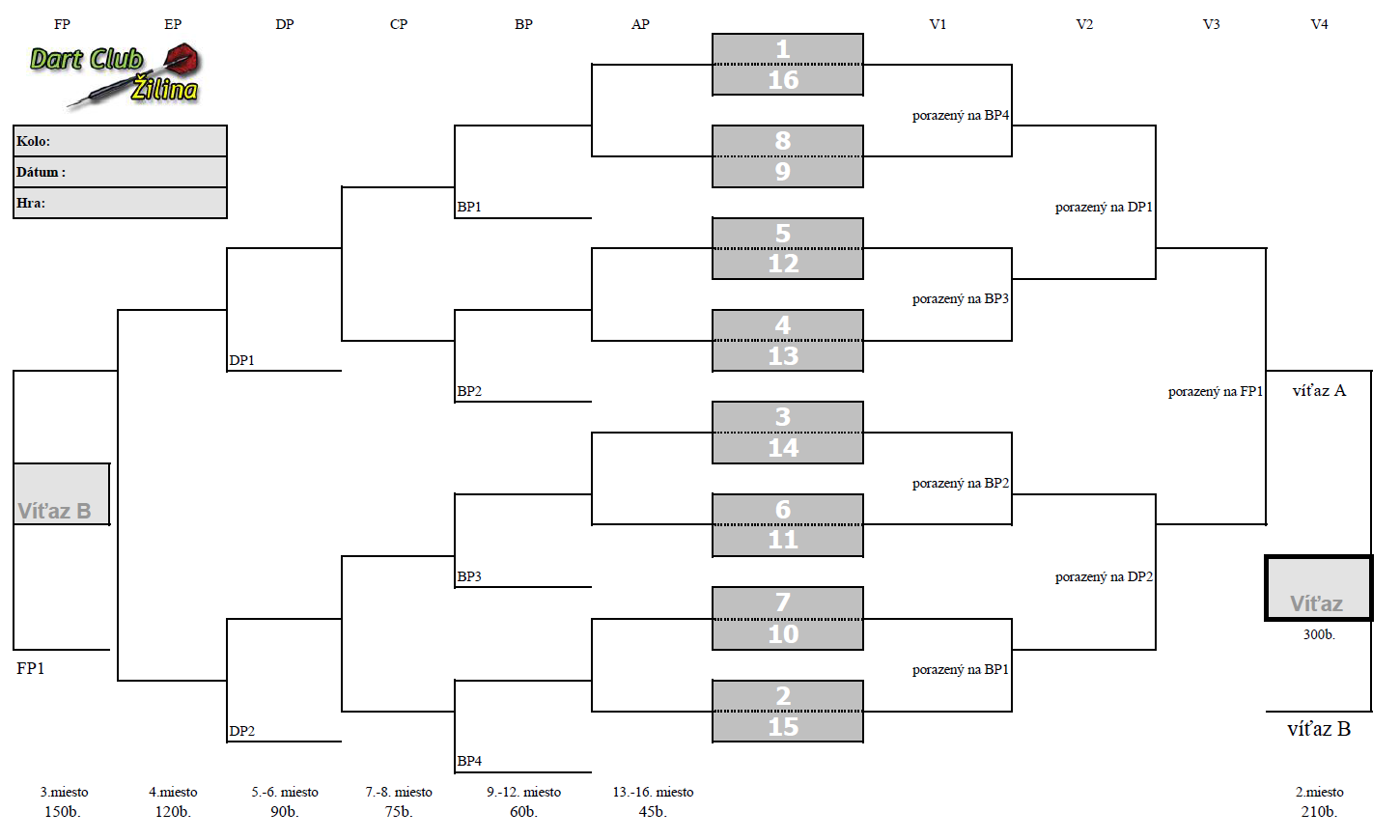 